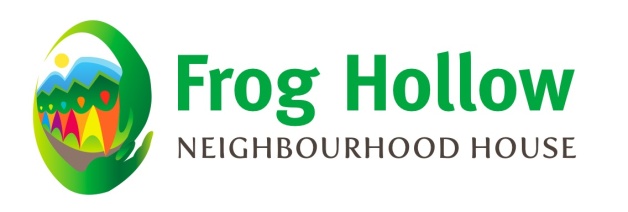 Knitting Group 編織聚會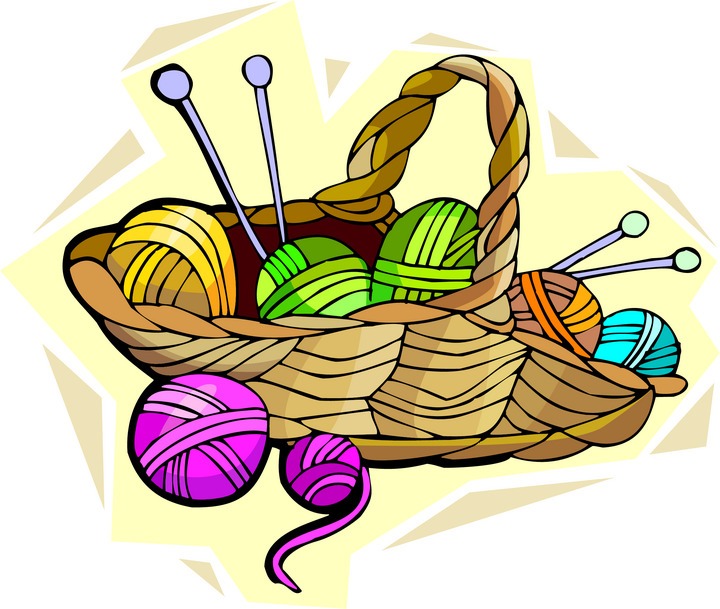  Let’s knit with friends. Bring your projects along to this friendly and supportive group. Date: (Every Tuesday) Sept 10 to Dec 17, 2019Time: 10:00– 11:30amLocation: George Whiten Place, 2875 6th Ave (Common room/ Laundry room)Please bring your own materials. Everyone will be working on their own projects. Knitting Group members will be happy to share tips. * We have some extra yarn and needles that you can use if you don’t have your own.You are welcome to join us! For more information, please contact: Manda at 604 251 1225, manda@froghollow.bc.caKnitting Group 編織聚會 Let’s knit with friends. Bring your projects along to this friendly and supportive group. Date: (Every Tuesday) Sept 10 to Dec 17, 2019Time: 10:00– 11:30amLocation: George Whiten Place, 2875 6th Ave (Common room/ Laundry room)Please bring your own materials. Everyone will be working on their own projects. Knitting Group members will be happy to share tips. * We have some extra yarn and needles that you can use if you don’t have your own.You are welcome to join us! For more information, please contact: Manda at 604 251 1225, manda@froghollow.bc.ca